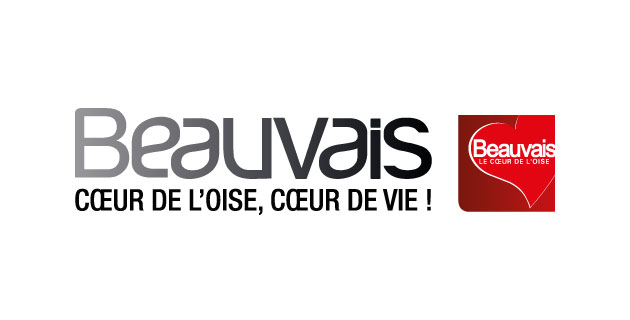 12ème Journée Départementale du 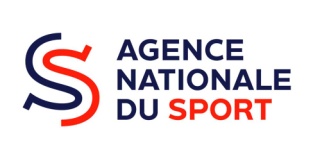 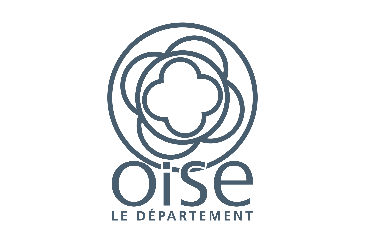 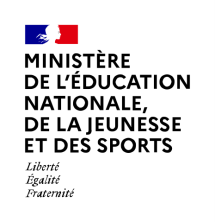 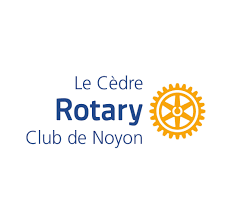 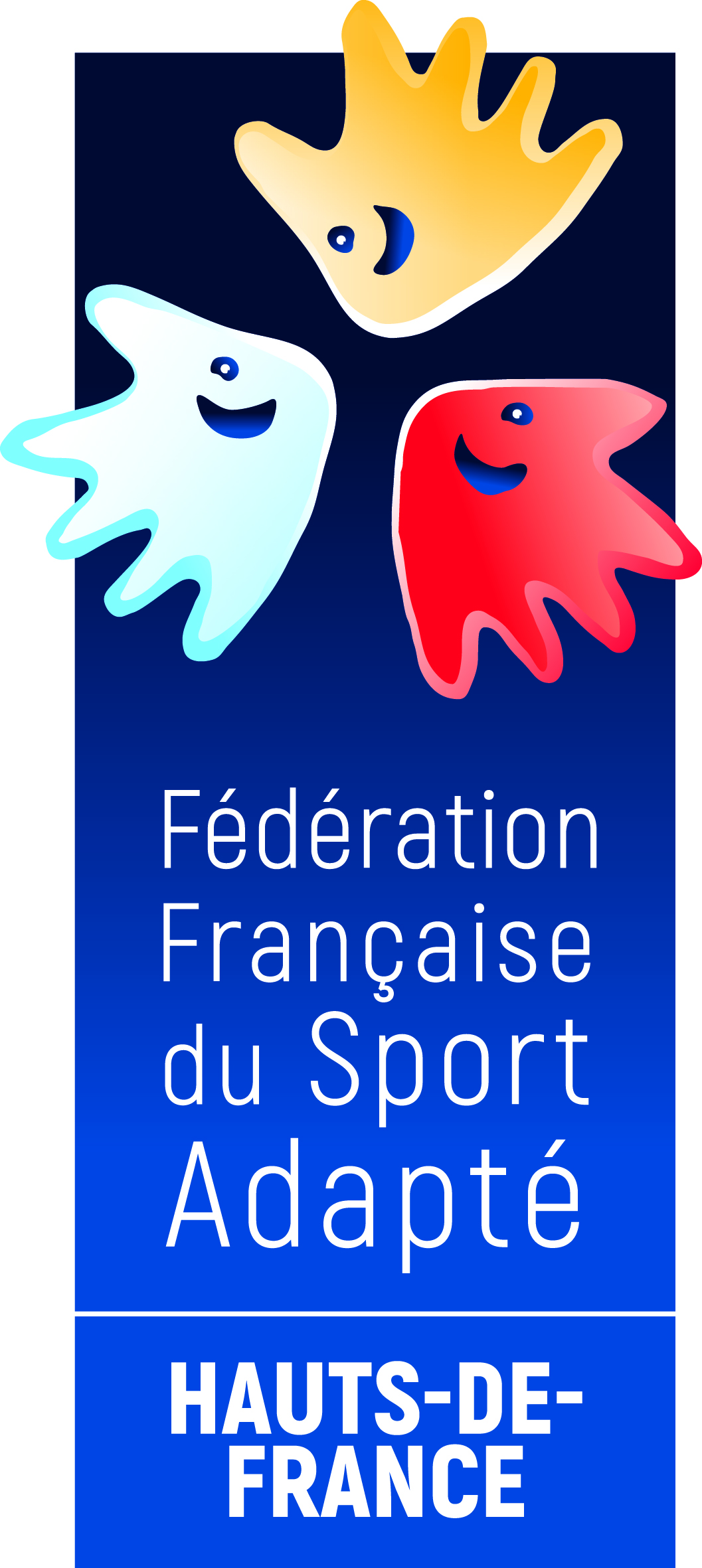 SPORT ADAPTEJeudi 04 Juillet 2024 à BEAUVAIS (Plan d’eau du Canada)Nom de l’établissement :Adresse et téléphone/fax :Adresse mail : Nom et coordonnées du responsable : Nombre de participants :                           Nombre d’accompagnateurs : Liste des participants VEILLEZ REMPLIR INFORMATIQUEMENT LE DOCUMENT OU ECRIRE LISIBLEMENT :INSCRIPTION : Par courrier : Mr Debinche Clément, 52 Bis Rue du générale de Gaulle, 60930 Bailleul / Thérain Par Email : florian.hazard@sportadapte.fr / clement.debinche@sportadapte.fr AUTORISATION DE L’EXPLOITATION DE L’IMAGE DU LICENCIE SUR TOUS SUPPORTS DE COMMUNICATION :MR       MME  (barrer la mention inutile)…………………………………………………… ne consens pas à être photographié(e) dans le cadre de la journée multisports du JEUDI 04 juillet 2024, mise en place par le comité départemental Oise de sport adapté. Signature du sportif :                                               Signature du tuteur                               ou de son représentant légal : NomPrénomN° de licencePour les non licenciés : date de naissance  pour la  licence découverte